Lección 10: Escribamos expresiones y ecuaciones para representar arreglosEscribamos ecuaciones para representar arreglos.Calentamiento: Verdadero o falso: Expresiones que representan arreglosDecide si cada afirmación es verdadera o falsa. Prepárate para explicar tu razonamiento.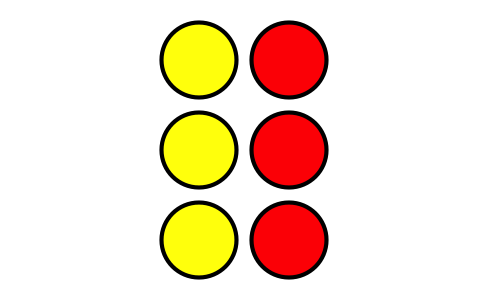 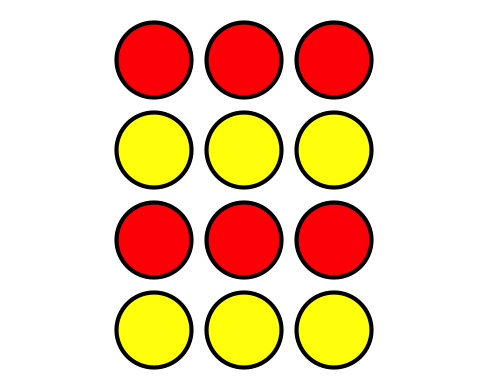 10.1: Construyamos arreglos y escribamos ecuacionesUsa 20 fichas para hacer un arreglo que tenga 4 filas.¿Cuántas columnas tiene tu arreglo?Llena los espacios para completar ecuaciones que representen el arreglo. Cada ecuación debe tener sumandos iguales.Usa 15 fichas para hacer un arreglo que tenga 3 columnas.¿Cuántas filas tiene tu arreglo?Llena los espacios para completar ecuaciones que representen el arreglo. Cada ecuación debe tener sumandos iguales.Escoge un número par de fichas, de 6 a 24. Haz un arreglo con ellas.¿Cuántas filas tiene tu arreglo?¿Cuántas columnas tiene tu arreglo?Escribe ecuaciones que representen el arreglo. Cada ecuación debe tener sumandos iguales.10.2: Organicemos verduras haciendo arreglosHaz un arreglo que muestre cómo sembrar 9 papas. Dibújalo.
Escribe una ecuación que represente tu arreglo.Haz un arreglo que muestre cómo sembrar 16 semillas de zanahoria. Dibújalo.
Escribe una ecuación que represente tu arreglo.Haz un arreglo que muestre cómo sembrar 15 papas. Dibújalo.
Escribe una ecuación que represente tu arreglo.Haz un arreglo que muestre cómo sembrar 12 semillas de zanahoria. Dibújalo.
Escribe una ecuación que represente tu arreglo.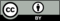 © CC BY 2021 Illustrative Mathematics®